c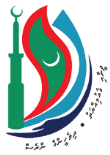 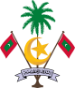 މިނިސްޓްރީ އޮފް ފިޝަރީޒް، މެރިން ރިސޯސަސް އެންޑް އެގްރިކަލްޗަރ            މާލެ، ދިވެހިރާއްޖެ                                                                                އަންދާސީ ހިސާބު ފޯމްއިއުލާން ނަމްބަރ:  މަސައްކަތައް ހުށަހަޅާ ކުންފުނީގެ ނަން:       ގަސް އިންދާ ކަޅު ކޮތަޅު  8* 10 އިންޗިއަދަދުތަފްސީލްރޭޓްޖުމްލަ220ހދ. ހިރިމަރަދޫ470ނ. ކުޑަފަރީ190ނ. ފޮއްދޫ 145ބ. ފުޅަދޫ 200އދ. މަންދޫ170ގއ. ކޮނޑޭ170ހއ. މޮޅަދޫ400ށ. ގޮއިދޫ 220ދ. ރިނބުދޫ 790ކ. ހުރާ100ހދ. ހަނިމާދޫޖީ.އެސް.ޓީ3075ޖުމްލަމުއްދަތު: ނަން: މަޤާމް:ކުންފުނީގެ ސްޓޭމްޕްސޮއި: